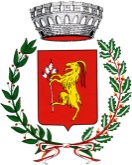       Provincia di Pisa   Comune di BientinaAl COMUNE DI BIENTINAArea TecnicaServizio Pianificazione e Governo del TerritorioPiazza Vittorio Emanuele II 53Bientina (PI)OSSERVAZIONE AL PIANO OPERATIVO E CONTESTUALE VARIANTE AL PSadottato con Deliberazione di C.C. n. 23 del 26/04/2022Il/ La sottoscritto/a…………………………………………………………………………… residente a ………………………………………………………….(….….), in Via/Piazza …………………………………………….……. n…....., tel…………………….…………. mail…………………………………………….PEC…………………………………………...in qualità di:privato cittadinotecnico libero professionista, eventualmente incaricato da …………………………………………………………………………………………..rappresentante dell’Associazione / Ente………………………………………………. con sede in…………………………………………………………………………….....legale rappresentante della Società……………………………………………………. con sede in……………………………………………………………………………...visto il Piano Operativo e contestuale variante al PS adottato con Deliberazione di C.C. n. 23 del 26/04/2022 , pubblicato sul sito web istituzionale relativamente all’immobile/area (se necessario) ubicato in ……………………………………...Via/Piazza …………………………………………….……. n…..... individuato catastalmenteal Foglio n………….… particella/e……………………………………………………………..con riferimento a:elaborati di Piano Operativoelaborati di Valutazione Ambientale Strategica (VAS)denominato (indicare numero dell’elaborato) ……………………...….………………………….considerato che …………………………………………………………………………………………………………………………………………………………………………………………………………………………………………………………………………………………………………………………………………………………………………………………………………………………………………………………………………………………………………………………………………………………………………………………osserva, ai sensi dell’art. 19 comma 2 della L.R. 65/2014………………………………………………………………………………………………………………………………………………………………………………………………………………………………………………………………………………………………………………………………………………………………………………………………………………………………………………………………………………………………………………………………………………………………………………………………………………………………………………………………………………………………………………………………………………………………………………………………………………………………………………………………………………………………………………………………………………………………………………………………………………………………………………………………………………………………………………………………………………………………………………………………………………………………Data……………………..Firma/e__________________________________________________________________Allegatidocumento di identità del richiedente………………………………………………………………………………………….………………………………………………………………………………………….………………………………………………………………………………………….………………………………………………………………………………………….………………………………………………………………………………………….………………………………………………………………………………………….(nel caso in cui l’osservazione riguardi un’area specifica si chiede di fornire un estratto cartografico del Piano con l’individuazione dell’area interessata)La presente osservazione deve essere presentata ENTRO E NON OLTRE IL 25/07/2022 COMPRESO, in formato digitale, al Comune di Bientina all’indirizzo di posta certificata (comune.bientina.pi.it@cert.legalmail.it), oppure, in formato cartaceo, ALL’UFFICIO PROTOCOLLO.